孙志娟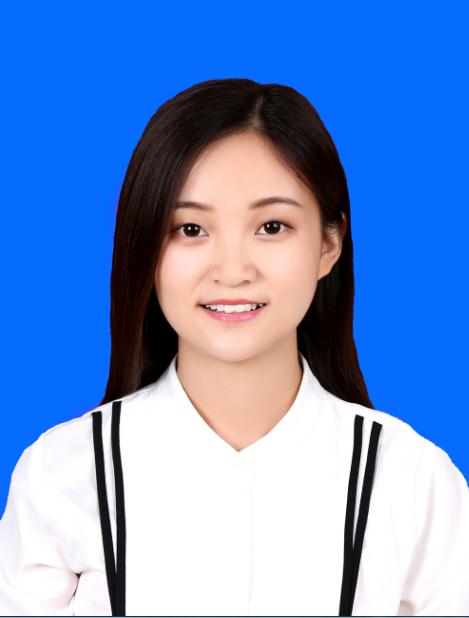 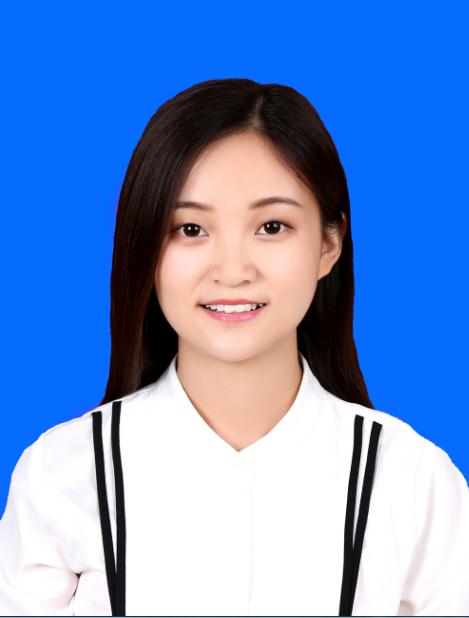 职    称：实验师学院系所：生命科学学院，植物生物学系学科领域：果树遗传改良与生物技术联系电话：13361229541电子邮件：sxz190429@126.com；201901194@qau.edu.cn 通讯地址：山东省青岛市城阳区长城路700号青岛农业大学生命科学学院/科技楼6011个人简介：2019.10— 至今   青岛农业大学，生命科学学院，实验师2018.09—2019.10  中国农业科学院，烟草研究所植保科室，博士后2014.09—2018.09  中国农业大学，植物保护学院，农业昆虫与害虫防治专业，博士2012.09—2014.09  南京农业大学，植物保护学院，植物保护专业，硕士2008.09—2012.09  山东农业大学，植物保护学院，烟草专业，学士教学工作：科研方向：果树分枝的调控机理科研项目：国家自然科学基金，青年项目， 苹果MdTCP1和MdWRKY12互作调控独脚金内脂信号转导影响分枝的机制研究，2022.01-2024.12，30万，主持国家自然科学基金，面上项目，转录因子MdbZIP6介导油菜素内酯信号增强苹果砧木碱性盐抗性的机制研究，2022.01-2025.12， 58万，参与科研奖励：发明专利：代表性论文：1. Zhijuan Sun and Zhengxi Li*. Transcriptional and RNAi-mediated analyses of the genes in the terpenoid backbone biosynthesis pathway in the cotton aphid Aphis gossypii. Insect Molecular Biology, 2018, 27(6): 824-834.2. Zhijuan Sun and Zhengxi Li*. Host plant and obligate endosymbionts are not the sources for biosynthesis of the aphid alarm pheromone. Scientific Reports, 2017, 7: 6041.3. 孙志娟, 陈丹, 贾芳曌, 张长华, 唐仕浩, 任广伟*, 刘向东*. 烟田6种常用杀虫剂对烟蚜茧蜂影响的研究. 植物保护, 2014, 40(4): 185-189.4. 孙志娟, 陈丹, 范秀娟, 刘莉, 程云吉, 张长华, 任广伟*, 刘向东*. 烟蚜茧蜂触角的超微结构与冷藏对触角的影响. 中国农业科学, 2014, 47(23): 4637-4647.